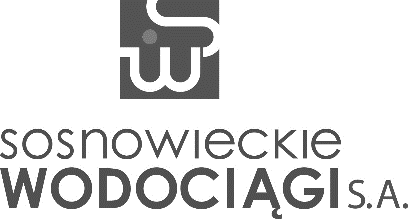 UMOWA NR - ___/TK/2024zawarta w Sosnowcu, dn. ___ 2024 rokupomiędzy: Sosnowieckimi Wodociągami Spółką Akcyjną, 41-200 Sosnowiec, ul. Ostrogórska 43, zarejestrowaną w Rejestrze Przedsiębiorców w Sądzie Rejonowym Katowice-Wschód w Katowicach, Wydział VIII Gospodarczy Krajowego Rejestru Sądowego pod numerem: KRS 0000216608, czynnym podatnikiem podatku od towarów i usług NIP: 6440011382; REGON: 270544618; kapitał zakładowy: 230 522 130,00 zł; kapitał wpłacony: 230 522 130,00 zł, reprezentowaną przez:1. ___ - ___2. ___ - ___dalej „ZAMAWIAJĄCYM” lub „STRONĄ”, a: ___1)dalej „WYKONAWCĄ” lub „STRONĄ”,w rezultacie dokonania przez zamawiającego wyboru oferty wykonawcy, w postępowaniu o udzielenie zamówienia, prowadzonym w trybie sektorowego przetargu nieograniczonego, na podstawie REGULAMINU UDZIELANIA ZAMÓWIEŃ SEKTOROWYCH, zgodnie z protokołem Zarządu z dnia ___ 2024 roku, zawarta została umowa o treści:§ 1Przedmiotem umowy jest: „SUKCESYWNE WYKONYWANIE PRZEGLĄDÓW I REMONTÓW TŁOCZNI ŚCIEKÓW”.Wykonawca zobowiązany jest zrealizować przedmiot niniejszej umowy zgodnie z całą dostępną wiedzą techniczną, warunkami i zakresem określonymi w SWZ i w Załączniku do umowy oraz zapewnić stałe kierownictwo nad prowadzonymi pracami, z zachowaniem wymagań BHP, wymogów p.poż. oraz ochrony środowiska.Za wykonane prace, będące przedmiotem umowy, zamawiający zobowiązuje się zapłacić wykonawcy kwotę nieprzekraczającą łącznej wartości brutto: ___ zł (słownie złotych: ___ ___/100), w tym należny podatek VAT w wysokości: ___ %, tj. w kwocie: ___ zł (słownie złotych: ___ ___/100); netto: ___ zł (słownie złotych: ___ ___/100), przy uwzględnieniu, iż wynagrodzenie to składa się z:Kwoty za przeglądy i remonty, tj. o wartości brutto: __ zł (słownie złotych: ___ ___/100), w tym należny podatek VAT w wysokości: ___ %, tj. w kwocie: ___ zł (słownie złotych: ___ ___/100); netto: ___ zł (słownie złotych: ___ ___/100);Kwoty zarezerwowanej przez zamawiającego, w przypadku podjęcia decyzji, o której mowa w § 3 pkt 4 lub 7, 
tj. o wartości brutto: 98 400,00 zł (słownie złotych: dziewięćdziesiąt osiem tysięcy czterysta  00/100), w tym należny podatek VAT w wysokości 23 %, tj. w kwocie: 18 400,00 zł  (słownie złotych: osiemnaście tysięcy czterysta 00/100), netto: 80 000,00 zł (słownie złotych: osiemdziesiąt tysięcy 00/100).Prace związane z wykonaniem usług stanowiących przedmiot umowy realizowane na tłoczniach ścieków, odbywać się będą w dniach roboczych w godzinach od 7:00 – 14:00; za „dni robocze” w rozumieniu niniejszej umowy rozumie się dni tygodnia od poniedziałku do piątku, z wyłączeniem dni ustawowo wolnych od pracy.Termin obowiązywania umowy: od dnia 22 kwietnia 2024 roku do dnia 21 kwietnia 2026 roku.§ 2Wynagrodzenie wykonawcy za wykonane prace rozliczane będzie fakturami częściowymi.Należność płatna będzie przelewem bankowym w terminie 30 dni od daty otrzymania przez zamawiającego faktury prawidłowo wystawionej przez wykonawcę, na rachunek bankowy wskazany na fakturze, przy czym wykonawca będący czynnym podatnikiem podatku VAT obowiązany jest podać rachunek bankowy, który określony został 
w wykazie podmiotów, o którym mowa w art. 96b ustawy z dnia 11 marca 2004 r. o podatku od towarów i usług; za datę dokonania płatności uznaje się datę obciążenia rachunku bankowego zamawiającego.Podstawą wystawienia faktury będzie podpisany przez Sstrony protokół odbioru przedmiotu umowy, polegający 
na potwierdzeniu przez zamawiającego wykonania prac.Faktura wystawiona przez wykonawcę może obejmować jedynie towar / usługę wynikającą z realizacji niniejszej umowy.Umowa zostanie rozliczona według faktycznie wykonanych prac, jednak do wartości nieprzekraczającej kwoty określonej w § 1 pkt 3 umowy.Zamawiający zastrzega sobie możliwość dokonania prac przeglądowych / remontowych w innych ilościach niż wymienione w Załączniku do umowy – w ramach ogólnej kwoty zmówienia określonej w § 1 pkt 3 umowy, zgodnie z cenami określonymi w tym załączniku.Za wykonane prace zamawiający zobowiązuje się zapłacić wykonawcy zgodnie z ustalona ceną (jednostkową) za przegląd, sztukę i roboczogodzinę, wymienione w Załączniku do umowy.Wykonawca nie wniesie żadnych roszczeń w przypadku nie wyczerpania w okresie obowiązywania umowy przez zamawiającego wartości zamówienia netto, określonego w § 1 pkt 3 umowy.W przypadku wyczerpania przed terminem określonym w § 1 pkt 4 umowy, kwoty umowy określonej w § 1 pkt 3, umowa niniejsza wygasa.Zamawiający wyłącza stosowanie przez wykonawcę ustrukturyzowanych faktur elektronicznych zgodnie z art. 4 ust. 3 ustawy z dnia 9 listopada 2018r. o elektronicznym fakturowaniu w zamówieniach publicznych, koncesjach na roboty budowlane lub usługi oraz partnerstwie publiczno-prywatnym.W ramach gospodarki odpadami wykonawca zobowiązany będzie: Zagospodarować odpady wytworzone w trakcie realizacji niniejszej umowy, jako wytwórca odpadów powstających w wyniku świadczenia usług w zakresie budowy, rozbiórki, remontu obiektów, czyszczenia zbiorników lub urządzeń oraz sprzątania, konserwacji i napraw, w sposób zgodny z przepisami ustawy 
o odpadach z dnia 14 grudnia 2012r. o odpadach;Przekazać protokolarnie zamawiającemu do weryfikacji zdemontowane urządzenia oraz armaturę (np. pompy, zasuwy, wirniki); po dokonaniu weryfikacji urządzenia niesprawne i nieprzydatne zamawiającemu zostaną protokolarnie przekazane wykonawcy, który – jako wytwórca odpadów – powinien zagospodarować w sposób zgodny z przepisami ustawy z dnia 14 grudnia 2012r. o odpadach.Prace wykonane będą zgodnie z obowiązującymi w tym zakresie przepisami BHP i p.poż. Nadzór w zakresie organizacji pracy oraz przestrzegania obowiązujących przepisów BHP i p.poż. przez pracowników wykonawcy sprawuje jego dozór.Po zakończeniu prac wykonawca każdorazowo uporządkuje miejsce wykonywania prac.§ 3Wykonawca wykona przegląd zgodnie z zapisami w Dokumentacji Techniczno-Ruchowej obiektu, katalogiem czynności zawartym w pkt 3 Rozdziału 3 SWZ oraz na podstawie pisemnego zlecenia od zamawiającego, zawierającego termin wykonania, który nie przekroczy 15 dni roboczych i obejmuje wykonanie przeglądu oraz sporządzenie protokołu, o którym mowa w pkt 2 i przekazanie go zamawiającemu do zatwierdzenia.Każdorazowo po przeprowadzeniu przeglądu, wykonawca sporządza protokół (oddzielnie dla każdej z tłoczni), zawierający ocenę stanu technicznego tłoczni, do którego dołącza pozytywne wyniki z przeprowadzonych pomiarów.Jeżeli po wykonanym przeglądzie zajdzie konieczność wymiany części / materiałów / urządzeń, wykonawca dołącza do protokołu, o którym mowa w pkt 2, kalkulację ceny, z podziałem na:Koszty części / materiałów / urządzeń niezbędnych do wymiany, ujętych w Załączniku do umowy;Ewentualne koszty części / materiałów / urządzeń niezbędnych do wymiany, niewyspecyfikowanych w Załączniku do umowyoraz podaje termin ich wymiany.Sporządzony przez wykonawcę protokół z przeglądu (wraz z załącznikami) podlegał będzie zatwierdzeniu przez zamawiającego, a po przeanalizowaniu zakresu i kosztu części / materiałów / urządzeń niezbędnych do wymiany, podstawę do podjęcia przez zamawiającego decyzji o możliwości zlecenia ich wymiany, bądź poinformowania wykonawcy o braku takiej możliwości (odstąpieniu od wymiany).Jeżeli w trakcie eksploatacji tłoczni zajdzie konieczność wykonania ekspertyzy zespołu silnikowo – pompowego lub innego podzespołu tłoczni, wykonawca dokona ekspertyzy danego urządzenia, na podstawie pisemnego zlecenia od zamawiającego, zawierającego termin wykonania, który nie przekroczy 15 dni roboczych i obejmuje wykonanie ekspertyzy oraz sporządzenie protokołu, o którym mowa w pkt 6 i przekazanie go zamawiającemu do zatwierdzenia.Wykonawca każdorazowo po przeprowadzonej ekspertyzie sporządza protokół zawierający zakres części / materiałów / urządzeń niezbędnych do wymiany wraz z kalkulacją ceny, z podziałem na:Koszty części / materiałów / urządzeń niezbędnych do wymiany, ujętych w Załączniku do umowy;Ewentualne koszty części / materiałów / urządzeń niezbędnych do wymiany, niewyspecyfikowanych w Załączniku do umowyoraz podaje termin ich wymiany.Sporządzony przez wykonawcę protokół z ekspertyzy (wraz z załącznikami) podlegał będzie zatwierdzeniu przez zamawiającego, a po przeanalizowaniu zakresu i kosztu części / materiałów / urządzeń niezbędnych do wymiany, podstawę do podjęcia przez zamawiającego decyzji o możliwości zlecenia ich wymiany, bądź poinformowania wykonawcy o braku takiej możliwości (odstąpieniu od wymiany).Faktyczny termin realizacji prac, w przypadku podjęcia decyzji, o której mowa w pkt 4 lub 7, zamawiający wyznaczy każdorazowo w pisemnym zleceniu ich wykonania.§ 4Wykonawca gwarantuje, iż wszystkie wymieniane materiały, części lub elementy konieczne do realizacji przedmiotu umowy będą fabrycznie nowe i nieregenerowane oraz zapewnia ich skuteczne działanie i prawidłową pracę.Wykonawca zobowiązany jest przedstawić zamawiającemu przed zastosowaniem każdorazowej partii materiałów właściwe dla nich aktualne dokumenty tj.: stosowne atesty, certyfikaty, krajowe oceny techniczne, deklaracje właściwości użytkowych, świadectwa zgodności i dopuszczenia do stosowania w budownictwie, deklaracje zgodności  na stosowanie  znaku  CE lub B.W przypadku, w którym wykonawca uchybi obowiązkowi, o którym mowa w pkt 2, zamawiającemu przysługuje prawo odstąpienia od umowy z przyczyn zależnych od wykonawcy, ze skutkami określonymi w § 7 pkt. 1.1., ppkt. a) umowy.Wykonawca udziela na przedmiot umowy 36 miesięcznej gwarancji jakościowej, licząc od daty protokolarnego odbioru prac - z wyłączeniem części ulegających naturalnemu zużyciu, na które wykonawca udziela 12 miesięcznej gwarancji jakościowej, licząc od daty protokolarnego odbioru prac, tj. następujących pozycji Załącznika do umowy:II.	- 1, 4, 6, 9, 10;III. 	- 1, 4, 6, 9, 10;IV. 	- 1, 4, 6, 9, 10;V. 	- 1, 4, 6, 9, 10;VI. 	- 1, 3, 5, 8, 9;VII. 	- 1, 4, 6, 9, 10;VIII.  	- 1, 4, 6, 9, 10;IX. 	- 1, 4, 6, 9, 10;X. 	- 1, 3, 5, 8, 9;XI. 	- 1, 4, 6, 9, 10;XII. 	- 1, 3, 5, 8, 9;XIII. 	- 1, 4, 6, 9, 10;XIV. 	- 1, 2, 4, 7, 8;XV. 	- 1, 3, 5, 8, 9;XVI. 	- 1, 3, 5, 8, 9;XVII.    - 1, 3, 5 , 8 ,9XVIII. 	- 1, 4, 6, 9, 10;XIX.	- 1, 3, 5, 8, 9;Wykonawca w okresie obowiązywania gwarancji jest zobowiązany  do  usunięcia wady będącej wynikiem wadliwej realizacji przedmiotu umowy, w terminie nie dłuższym niż 14 dni robocze, licząc od dnia otrzymania od zamawiającego pisemnego zgłoszenia.Jeżeli w wykonaniu swoich obowiązków wykonawca zabudował zamawiającemu zamiast rzeczy wadliwej rzecz wolną od wad albo dokonał jej istotnych napraw, termin gwarancji biegnie na nowo od chwili dostarczenia rzeczy wolnej od wad lub zwrócenia rzeczy naprawionej; w innych przypadkach termin gwarancji ulega przedłużeniu 
o czas, w ciągu którego w skutek wady rzeczy objętej gwarancją zamawiający nie mógł z niej korzystać.§ 5W cenę wykonawca wkalkulował wszystkie koszty, które mogą wystąpić w związku z wykonywaniem prac stanowiących przedmiot zamówienia, zgodnie z wymaganiami zamawiającego zawartymi w SWZ oraz warunkami niniejszej umowy.§ 6W razie zmian w przepisach dotyczących stawki podatku VAT, Strony dopuszczają możliwość zmiany ceny brutto, których powyższe  zmiany będą dotyczyć.§ 7Strony ustalają, że obowiązującą formą odszkodowania będą kary umowne z następujących tytułów i w podanych wysokościach:Wykonawca zapłaci zamawiającemu:10 % wartości zamówienia netto, określonej w § 1 pkt 3.1. umowy, z powodu odstąpienia od umowy 
z przyczyn zależnych od wykonawcy,100,00 zł netto, za każdy niezrealizowany przegląd tłoczni, w terminie określonym w § 3 pkt 1 umowy, za każdy rozpoczęty dzień zwłoki,100,00 zł netto, za niewykonane prace zlecone, w terminie odpowiednio wyznaczonym, zgodnie z § 3 pkt 8 umowy, za każdy rozpoczęty dzień zwłoki,100,00 zł netto, za niewykonanie ekspertyzy, w terminie określonym w § 3 pkt 5 umowy, za każdy rozpoczęty dzień zwłoki;250,00 zł netto, za nieterminowe wywiązywanie się z obowiązku gwarancyjnego, o którym mowa w § 4 pkt 5 umowy, za każdy rozpoczęty dzień zwłoki,Zamawiający zapłaci wykonawcy 10 % wartości zamówienia netto, określonej w § 1 pkt 3.1. umowy z powodu odstąpienia od umowy z przyczyn zależnych od zamawiającego, za wyjątkiem okoliczności określonych 
w § 10 pkt 1.2. umowy.Strony mogą na zasadach ogólnych dochodzić odszkodowania uzupełniającego. Wykonawca wyraża zgodę na potrącenie ewentualnych kar umownych z faktury obejmującej wynagrodzenie wykonawcy.§ 8Wykonawca nie może dokonać przelewu wierzytelności przysługujących z tytułu niniejszej umowy na rzecz osoby trzeciej bez uzyskania uprzedniej, pisemnej zgody zamawiającego.§ 9Integralną część umowy stanowią:Kompletna oferta wykonawcy;SWZ udostępniona wykonawcy przez zamawiającego;Załącznik do umowy.Za równoważne z oświadczeniami w formie pisemnej, składanymi przez Strony w wykonaniu niniejszej umowy, uznaje się również oświadczenia złożone drugiej Stronie pocztą elektroniczną, na adres odpowiednio:sekretariat@sosnowieckiewodociagi.pl – dla zamawiającego;___@___ – dla wykonawcy.Na żądanie nadawcy listu elektronicznego, druga Strona niezwłocznie potwierdzi tą samą drogą fakt jego otrzymania.Osobami odpowiedzialnymi za realizację niniejszej umowy będą:___, tel. ___ - ze strony zamawiającego;___, tel. ___ - ze strony wykonawcy.§ 10Zamawiający może odstąpić od umowy w przypadkach:Określonych w ustawie – Kodeks cywilny;Zaistnienia istotnej zmiany okoliczności powodującej, że wykonanie umowy nie leży w interesie zamawiającego lub w interesie publicznym, czego nie można było przewidzieć w chwili zawarcia umowy, lub dalsze wykonywanie umowy może zagrozić podstawowemu interesowi bezpieczeństwa państwa lub bezpieczeństwu publicznemu, zamawiający może odstąpić od umowy w terminie 30 dni od powzięcia wiadomości o powyższych okolicznościach; w takim przypadku wykonawca może żądać jedynie wynagrodzenia należnego mu z tytułu wykonania części umowy;Rozpoczęcia likwidacji wykonawcy, z wyjątkiem likwidacji przeprowadzonej w celu przekształcenia.Odstąpienie od umowy powinno nastąpić w formie pisemnej pod rygorem nieważności takiego oświadczenia 
i powinno zawierać uzasadnienie; odstąpienie od umowy z przyczyn określonych w niniejszej umowie nastąpić może w terminie 21 dni od zaistnienia tej przyczyny.W przypadku odstąpienia od umowy, Strony zobowiązane są w terminie 21 dni od daty odstąpienia, sporządzić szczegółowy protokół dotychczas wykonanych usług, według stanu na dzień odstąpienia.§ 11Wykonawca ma prawo powierzyć podwykonawcom wykonanie części zamówienia, za wyjątkiem kluczowych zadań, których obowiązek osobistego wykonania przez wykonawcę zastrzegł zamawiający.O ile zasadne, zmiana lub rezygnacja z podwykonawcy, na którego zasoby wykonawca powoływał się, w celu wykazania spełnienia warunków udziału w postępowaniu, może nastąpić tylko w sytuacji, gdy wykonawca wykaże zamawiającemu, iż proponowany inny podwykonawca lub wykonawca samodzielnie spełnia warunki udziału 
w postępowaniu w stopniu nie mniejszym niż wymagany w trakcie postępowania o udzielenie zamówienia.Jeżeli zamawiający stwierdzi, że wobec podwykonawcy, o którym mowa w pkt 2, zachodzą podstawy wykluczenia, wykonawca zobowiązany jest zrezygnować z powierzenia mu wykonania części zamówienia, bądź zastąpić innym podwykonawcą.Powierzenie wykonania części zamówienia podwykonawcom, nie zwalnia wykonawcy z odpowiedzialności za należyte wykonanie tego zamówienia.§ 122)Członkowie Konsorcjum oświadczają, iż na podstawie umowy regulującej ich współpracę  przy realizacji nin. zamówienia:Pełnomocnikiem Konsorcjum jest: ___;Pełnomocnik upoważniony jest do zaciągania zobowiązań w imieniu i na rzecz Konsorcjum składającego się 
z jego Członków oraz do wyłącznego występowania w imieniu Konsorcjum w trakcie realizacji niniejszej umowy;Przyjmują solidarną odpowiedzialność za wykonanie wszelkich zobowiązań wynikających z realizacji niniejszej umowy.§ 123) / § 133)Wszystkie sprawy czy roszczenia między Sstronami wynikające z realizacji niniejszej umowy winny być rozwiązywane bez zbędnego opóźnienia w sposób polubowny, drogą negocjacji między Stronami.W przypadku niepowodzenia tych negocjacji zaistniałe spory będzie rozstrzygał sąd polski właściwy dla siedziby zamawiającego.§ 133) / § 143)Zamawiający niniejszym składa oświadczenie, o którym mowa w art. 4c ustawy z dnia 8 marca 2013 roku 
o przeciwdziałaniu nadmiernym opóźnieniom w transakcjach handlowych, o posiadaniu statusu dużego przedsiębiorcy.Wszelkie zmiany bądź uzupełnienia niniejszej umowy mogą nastąpić jedynie w formie pisemnego aneksu pod rygorem nieważności.§ 143) / § 153)W sprawach nieuregulowanych w niniejszej umowie stosuje się Regulamin udzielania zamówień sektorowych oraz przepisy prawa polskiego, w szczególności ustawy – Kodeks cywilny.§ 153) / § 163)Niniejszą umowę sporządzono w dwóch jednobrzmiących egzemplarzach, po jednym dla każdej ze stron.ZAMAWIAJĄCY:											WYKONAWCA:________________________________________________________________________________________________Załącznik do umowy Nr – ___/TK/2024ZAKRES PRAC PRZEGLĄDOWO - REMONTOWYCHUWAGA: zakres prac jw. zgodny będzie z wykazem przedstawionym na druku formularza cenowego1)do uzupełnienia o stosowne dane, w zależności od formy prowadzenia działalności przez wykonawcę2)paragraf umowy obowiązujący tylko w przypadku wykonawców występujących wspólnie (Konsorcjum)3)stosownie do kolejności numeracji paragrafów umowy